Drodzy Uczniowie	Przed nami kolejne dni pracy zdalnej. Poniżej znajdziecie rozpisane kolejne tematyi zagadnienia, do realizacji.  Zależy mi abyście pracowali systematycznie i samodzielnie. Starajcie się przepracować jedną lekcję z matematyki dziennie, niektóre tematy przewidziane są na dwa dni. Nie zostawiajcie sobie pracy „na potem”, ponieważ to może spowodować nzalawarstwianie się zaległości!!!Nie musicie już przesyłać mi zdjęć waszej pracy w zeszytach, codziennie będę wskazywać kilka osób, które prześlą mi zdjęcie rozwiązanego konkretnego zadania z zeszytu lub z ćwiczeń Wiadomość będę wysyłać o godzinie  15:00-15:10 na maila, kto ma mi odesłać zadania. Kontaktować się będę z Wami  mailowo.  W środę tj. 27.05.2020 godzina 10 zapraszam chętnych na konsultacje przez Teams  Słyszałam, że radzicie sobie z tym bardzo dobrze Mam nadzieję, że uda nam się wspólnie popracować !!!	Mój mail: gosiakargol83@gmail.comProszę aby uczniowie sprawdzali również stronę https://padlet.com/gosiakargol83/BookmarksLekcja 1  Temat: Jak odejmować liczby ujemne?Jeśli możesz obejrzyj uważnie  film:https://www.youtube.com/watch?v=DklHvHy-Vd8           lubhttps://www.youtube.com/watch?v=zKhHpYXDbUAZapisz w zeszycie wniosek z nich płynący:Odejmowanie liczb całkowitych to dodawanie liczby przeciwnej.Podręcznik str. 215	Przeczytaj uważnie sytuację w znanej Ci już grze Minus z plusem”,  spróbuj na tej podstawie rozwiązać Ćwiczenie B. Następnie zapisz w zeszycie rozwiązanie zadań 1, 2, 3, 4.W ćwiczeniach popracuj na str. 109.Notatkę możesz wydrukować 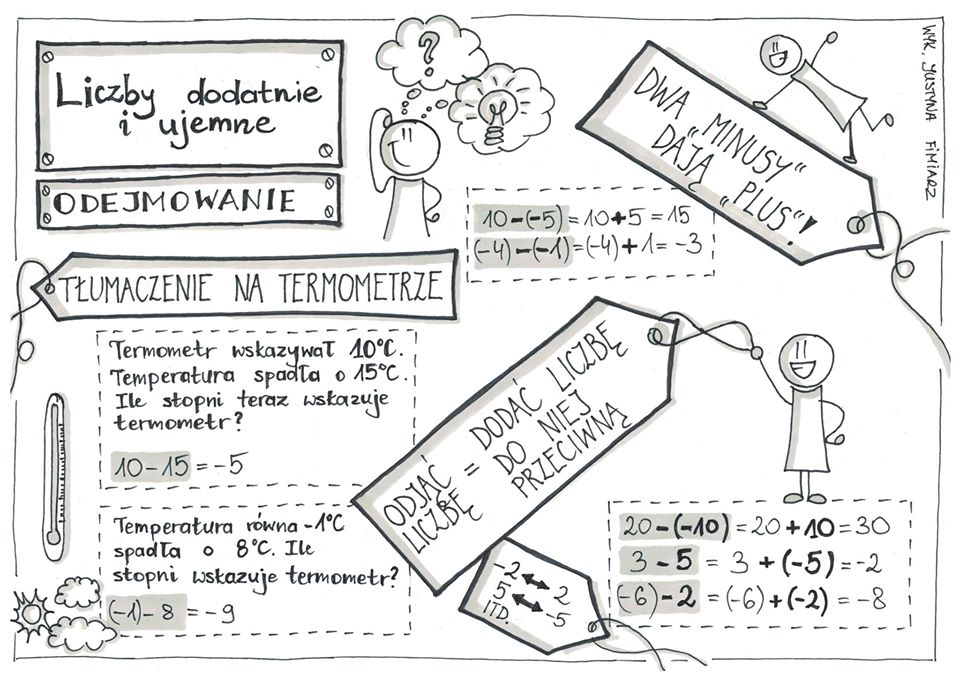 Lekcja 2Temat: Ćwiczymy dodawanie liczb całkowitych.Podręcznik str. 216	Pracujemy dalej, ćwiczymy umiejętność odejmowania liczb całkowitych. Zapisz w zeszycie rozwiązania zadań 5, 6, 7, 8 w ćwiczeniach popracuj na stronie 110.Dla chętnych :rozwiąż test  https://www.matzoo.pl/klasa5/odejmowanie-liczb-ujemnych_26_129i prześlij mi zdjęcie wyniku.Lekcja 3Temat: Mnożenie i dzielenie liczb całkowitych.	Polecam do obejrzenia któryś z poniższych filmików:https://www.youtube.com/watch?v=z5HFR7ayjL0https://www.youtube.com/watch?v=GuWs5ZO3zfAPodręcznik str. 218Bardzo przydatna jest tabelka str 219, pokazująca jaki będzie znak wyniku mnożenia lub dzielenia w zależności od znaków liczb na których działamy, wklej ją do zeszytu, lub przerysuj.Zapisz w zeszycie rozwiązanie zadań 1, 2 str. 220 w ćwiczeniach popracuj na stronie 111.Lekcja 4Temat: Ćwiczymy mnożenie i dzielenie liczb całkowitych.Podręcznik str 220	Pracujemy dalej, zapisz w zeszycie rozwiązanie zadań 3, 4, 6 w ćwiczeniach popracuj na stronie 112.Lekcja 5 Temat: Utrwalenie wiadomości o liczbach całkowitych.Podręcznik str.  221	Dziś postaramy się podsumować wiadomości dotyczące liczb ujemnych, przeciwnych, czyli wszystko to o czym uczyliśmy się przez ostatnie dni.Zapisz w zeszycie rozwiązania zadań od 1 do 11 str. 221Lekcja 6Temat: Ćwiczymy rozwiązywanie zadań na liczbach całkowitych.	Dziś aby utrwalić wiadomości przed sprawdzianem, zagramy w gry, zapraszam do wspólnej zabawy:Liczby całkowite na osi liczbowejhttps://wordwall.net/pl/resource/1753505/liczby-ca%c5%82kowite-o%c5%9b-liczbowaliczby przeciwne:https://learningapps.org/watch?v=ptk45v3it20porównywanie liczb całkowitych:https://learningapps.org/watch?v=p4cmkbqzt20dodawanie i odejmowanie liczb całkowitych:https://view.genial.ly/5ea153e6eebc9b0dbb0f27e4/interactive-content-chce-wrocic-do-domu?fbclid=IwAR3EyRn-3PaHg92Aar6BiHx_1ullyTVa-8djquntQUr0FYqsHJMdnmlZPNcmnożenie liczb całkowitych:https://www.matzoo.pl/klasa5/mnozenie-liczb-calkowitych_26_220dzielenie liczb całkowitych:https://www.matzoo.pl/klasa5/dzielenie-liczb-calkowitych_26_221Lekcja 7Temat: Liczby całkowite test powtórzeniowy.	W ramach dzisiejszych zajęć wykonasz test powtórzeniowy, który udostępnię na https://padlet.com/gosiakargol83/Bookmarks Test ten rozwiąż samodzielnie. Podobny sprawdzian napiszemy w szkole. Wówczas będę w stanie mogła sprawdzić efekty Waszej pracy.  Proszę o odesłanie testu najpóźniej do godziny 20	To nie jest sprawdzian zależy mi na Waszej samodzielnej pracy.Lekcja 8Temat: Co to są prostopadłościany i sześciany?Jeśli możesz obejrzyj film:https://pistacja.tv/film/mat00244-budowa-prostopadloscianu-i-szescianu?playlist=510Podręcznik str. 224	Przeczytaj wstęp do rozdziału, na pewno znasz te bryły o których dziś mówimy, otaczają nas w życiu codziennym się z nimi spotykamy: karton mleka, pudełko zapałek, kostka do gry itd. Dziś poznamy ich budowę. Narysuj model bryły, podpisz gdzie znajdują się jego krawędzie, ściany, wierzchołki (patrz str 224).	Wykonaj Ćwiczenie A, B, zapisz w zeszycie rozwiązania zadań 1, 2, 4 w ćwiczeniach popracuj na stronie 113.